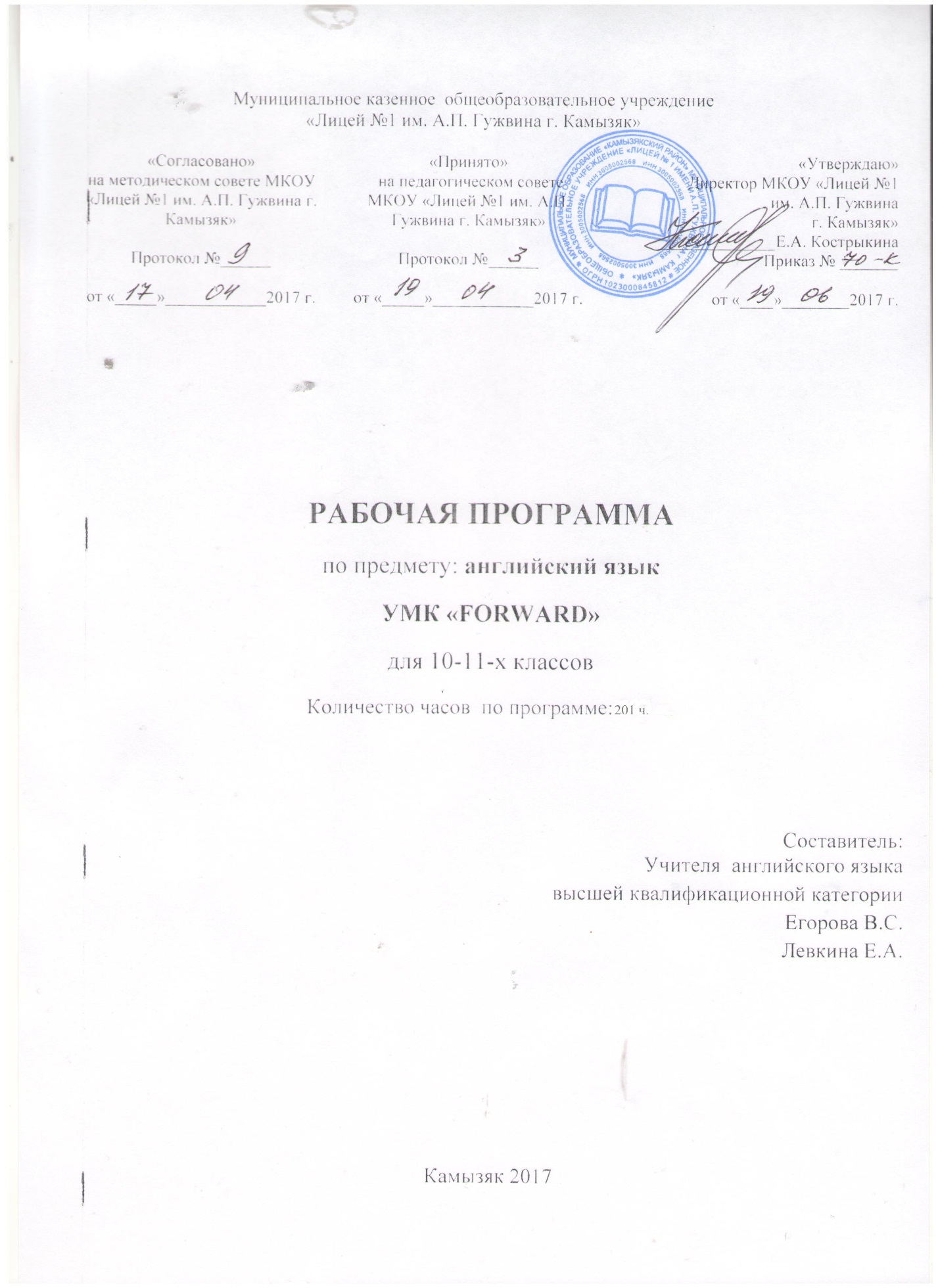 Данная программа адресована учащимся 10 классов, разработана на основе Федерального компонента государственного стандарта среднего (полного) общего образования, примерной программы среднего (полного) общего образования по иностранным языкам (английский язык), авторской программы курса английского языка к УМК “ Английский язык Forward” для учащихся 5-9 классов общеобразовательных учреждений (Вербицкая М.В.,  М.: Вентана-Граф : Person Limited, 2013).Учебно-методический комплект  « Forward» для 10 класса состоит из учебника, рабочей тетради и аудиокурса  и является девятым в серии «Forward», обеспечивающей преемственность  изучения английского языка со второго по одиннадцатый класс общеобразовательных учреждений. Концепция программы. Программа  курса английского языка в 10-11 классах общеобразовательных учебных заведений составлена на  основе Фундаментального ядра содержания общего образования, требований к результатам среднего (полного) общего образования, представленных в Федеральном государственном образовательном стандарте среднего (полного) общего образования  (2010г.), и примерной программы по иностранному языку для старшей школы.Программа предусматривает.Программа  для старшей школы предусматривает дальнейшее развитие всех основных представленных в программах основного общего образования видов деятельности обучающихся. Этап среднего (полного) общего образования имеет особенности, обусловленные:1.задачами развития обучения и воспитания учащихся, заданными социальными требованиями к уровню развития их личностных и познавательных качеств;2. предметным содержанием системы общего среднего образования;3. психологическими возрастными особенностями обучаемых.Программа позволяет. В рамках нового образовательного стандарта содержание языкового образования ориентировано на компетентностно - деятельностный подход, который предполагает создание условий для овладения  комплексом образовательных компетенций: метапредметных, общепредметных и предметных. Данная программа обеспечивает преемственность со ступенью начального образования в освоении универсальных и специальных учебных действий, а также опорной системы знаний, специфических для предметной области «Филология» и входящего в нее учебного предмета «Иностранный язык», на этапе основного общего образования. В формировании готовности обучающихся использовать усвоенные знания, навыки и умения для решения практических и теоретических задач наряду с коммуникативной компетенцией важную роль играют информационная, общекультурная, учебно-познавательная компетенции и компетенция личностного самосовершенствования.Основная цель подразумевает развитие универсальных учебных действий учащихся в устной (говорение и аудирование) и письменной (чтение и письмо) формах общения.Важными составляющими цели продолжают оставаться формирование личности через приобщение к культуре, истории и быту другого народа, воспитание дружелюбного, уважительного отношения ко всем людям, независимо от языка, на котором они говорят, выработка норм поведения в обществе. Развивающий аспект – развитие речемыслительных способностей учащихся очень важен. Развивать речевые и познавательные способности ребенка, опираясь на речевой опыт, как в родном, так и в иностранном языке, прививать интерес к дальнейшему овладению английским языком - вот важнейшие задачи, которые ставит данная программа. Общая характеристика учебного предмета «Английский язык».Иностранный язык как важная часть филологического образования необходим для формирования у обучающихся коммуникативной компетенции, носящей метапредметный характер. Коммуникативная компетенция предполагает овладение речевой компетенцией, т.е. видами речевой деятельности и основами культуры устной и письменной речи в процессе говорения, чтения, аудирования и письма. Формирование коммуникативных  умений предполагает овладение языковыми средствами, а также навыками оперирования ими в жизненно важных для данного возраста сферах и ситуациях общения. Языковая компетенция обеспечивает часть сложных коммуникативных умений. Изучая иностранный язык, учащиеся познают вторую культурную реальность, осваивая культурные нормы и отношения, традиции, специфику речевого общения страны изучаемого языка. Коммуникативная компетенция неразрывно связана с социокультурными знаниями и умениями, которые составляют предмет содержания речи и обеспечивают взаимопонимание в условиях социокультурной  / межкультурной коммуникации.Формирование коммуникативной компетенции определяет основные содержательные линии учебного предмета «Английский язык» как части предметной области «Филология»: 1. коммуникативные умения в основных видах речевой деятельности (чтение, аудирование, говорение, письмо);2. языковые знания и навыки оперирования ими;3. социокультурные знания и умения.Линия коммуникативных умений представлена четырьмя разделами, представляющими четыре вида речевой деятельности. В содержании, обеспечивающем формирование языковой компетенции, выделяются следующие подразделы:1. Орфография;2. Фонетическая сторона речи;3. Грамматическая сторона речи;4. Лексическая сторона речи.В силу специфики предмета «Иностранный язык» содержание, обеспечивающее формирование иноязычной коммуникативной компетенции, дополняется умением выбирать адекватные стратегии коммуникации, готовностью гибкой регуляции собственного речевого поведения в условиях дефицита языковых средств, что составляет линию программы, обеспечивающую формирование компенсаторной компетенции.Все основные содержательные линии взаимосвязаны, и отсутствие одной из них нарушает единство учебного предмета «Иностранный язык». Они отражают содержательно - деятельностную основу иноязычной коммуникативной компетенции в совокупности ее составляющих: речевой, языковой, социокультурной, компенсаторной.Развитие учебно-познавательной и информационной компетенции обеспечивается формированием общеучебных умений и универсальных способов деятельности, а также специальных умений, направленных на достижение предметных целей обучения и выделенных в два особых раздела программы.Программа выполняет основную педагогическую цель, сформулированную  в стандартах  нового поколения – воспитание гражданина России, укорененного в национальных культурных и духовных традициях своего народа, так как предусматривает изучение традиций, культуры, истории России.Рабочая программа рассчитана на 98 учебных часов, дает  распределение учебных часов  по темам курса 10 класса, подразумевает последовательность изучения языкового материала с учетом логики учебного процесса, возрастных особенностей учащихся, межпредметных и внутри предметных связей. Так, отбор языкового материала осуществляется  исходя из его коммуникативной ценности, значимости, соответствия жизненному опыту детей этого возраста и их лексическому запасу на родном языке. Материал вводится блоками, объединенными общей коммуникативной функцией, принадлежностью к одной ситуации общения. Интенсификация процесса обучения осуществляется за счет сочетания организационных форм работы: индивидуальных, парных, групповых, коллективных, а также за счет использования разных приемов: элементов интенсивной методики, познавательных и ролевых игр, драматизации, инсценирования, проектной деятельности и др.Требования к уровню сформированности навыков и умений:В результате изучения английского языка в 10  классе обучающийся должен уметь Говорение
Диалог этикетный
Начинать, поддерживать и заканчивать разговор.
Начинать, вести и заканчивать разговор по телефону.
Поздравлять, выражать пожелания и реагировать на них.
Выражать благодарность.
Выражать согласие/отказ.
Диалог-расспрос
Сообщать информацию, отвечая на вопросы разных видов.
Самостоятельно запрашивать информацию
Выражать своё мнение/отношение
Диалог-побуждение к действию
Соглашаться / не соглашаться выполнить просьбу
Давать советы.
Принимать / не принимать советы партнёра
Приглашать к действию/взаимодействию
Соглашаться / не соглашаться на предложение партнёра
Диалог-обмен мнениями
Выслушивать сообщения / мнение партнёра.
Выражать согласие / несогласие с мнением партнёраВыражать свою точку зрения и обосновывать её
Выражать эмоциональную оценку обсуждаемых событий (восхищение, удивление, радость, огорчение и др.).
Комбинированный диалог
Сообщать информацию и выражать своё мнение.
Расспрашивать и давать оценку.
Просить о чём-либо и аргументировать свою просьбуВ монологической форме
Высказываться о фактах и событиях, используя основные коммуникативные типы речи (описание, повествование и т. д.), с опорой на ключевые слова, вопросы, план
Делать сообщение на заданную тему на основе прочитанного материала.
Передавать содержание, основную мысль прочитанного с опорой на текст / ключевые слова / план.
Выражать и аргументировать своё отношение к услышанному / прочитанному.
Кратко излагать результаты выполненной проектной работы.
Делать презентацию по результатам выполнения проектной работы.
Аудирование
При непосредственном общении
Понимать в целом речь учителя по ведению урока
Распознавать на слух и понимать в целом речь одноклассника в ходе общения с ним
Распознавать на слух и понимать связное высказывание учителя, одноклассника, построенное на знакомом материале и / или содержащее некоторые незнакомые слова.
Использовать контекстуальную или языковую догадку
Использовать просьбу повторить для уточнения отдельных деталейВербально или невербально реагировать на услышанное.
При опосредованном общении (на основе аудиотекста)
Понимать основное содержание несложных аутентичных текстов в рамках тем, отобранных для основной школы.
Выделять основную мысль в воспринимаемом на слух тексте.
Отделять главные факты, опуская второстепенные.
Выборочно понимать необходимую информацию в сообщениях прагматического характера с опорой на языковую догадку/контекст.
Игнорировать неизвестный языковой материал, несущественный для понимания основного содержания.
Чтение
Соотносить графический образ слова с его звуковым образом.
Соблюдать правильное ударение в словах и фразах, интонацию в целом.
Выразительно читать вслух небольшие тексты, содержащие только изученный материал.
Ознакомительное чтение
Зрительно воспринимать текст, узнавать знакомые слова и грамматические явления и понимать основное содержание аутентичных текстов разных жанров и стилей.
Прогнозировать содержание текста на основе заголовка или начала текста.
Определять тему / основную мысль текста сообщения.
Разбивать текст на относительно самостоятельные смысловые части.
Озаглавливать текст, его отдельные части.
Догадываться о значении незнакомых слов по сходству с русским языком, по словообразовательным элементам, по контексту.
Игнорировать незнакомые слова, не мешающие понимать основное содержание текста.
Изучающее чтение
Читать несложные аутентичные тексты разных типов, полно и точно понимая текст на основе его информационной переработки: анализировать структуру и смысл отдельных частей текста; переводить отдельные фрагменты текста.
Озаглавливать текст, его отдельные части.
Устанавливать причинно-следственную взаимосвязь фактов и событий текста.
Выражать своё мнение о прочитанном.
Просмотровое / поисковое чтение
Выбирать необходимую/интересующую информацию, просмотрев один текст или несколько коротких текстов.
Находить значение отдельных незнакомых слов в двуязычном словаре учебника.
Пользоваться сносками и лингвострановедческим справочником.
Письменная речь
Владеть основными правилами орфографии, написанием наиболее употребительных слов.
Заполнять формуляр, анкету: сообщать о себе основные сведения.
Писать короткие поздравления с днём рождения, Новым годом, Рождеством и другими праздниками.
Выражать пожелания.
Писать с опорой на образец личное письмо зарубежному другу: сообщать краткие сведения о себе и запрашивать аналогичную информацию о нём; выражать благодарность, извинения, просьбу, давать совет.Графика и орфография
Соотносить графический образ слова с его звуковым образом.
Сравнивать и анализировать буквосочетания и их транскрипцию.
Вставлять пропущенные слова.
Применять основные правила чтения и орфографии.
Фонетическая сторона речи
Воспроизводить слова по транскрипции.
Различать на слух и адекватно произносить все звуки английского языка.
Соблюдать нормы произношения звуков английского языка при чтении вслух и в устной речи.
Соблюдать правильное ударение в изолированном слове, фразе.
Различать коммуникативный тип предложения по его интонации.
Корректно произносить предложения с точки зрения их ритмико - интонационных особенностей (побудительное предложение; общий, специальный, альтернативный и разделительный вопросы).
Оперировать полученными фонетическими сведениями из словаря при чтении и говорении.
Лексическая сторона речи
Узнавать в письменном и устном тексте, воспроизводить и употреблять в речи лексические единицы, соответствующие ситуации общения в пределах тематики 10 класса основной школы, в соответствии с коммуникативной задачей.
Использовать в речи простейшие устойчивые словосочетания, оценочную лексику и речевые клише в соответствии с коммуникативной задачей.
Употреблять слова, словосочетания, синонимы, антонимы адекватно ситуации общения.
Словообразование
Узнавать простые словообразовательные элементы (суффиксы, префиксы).
Распознавать принадлежность слова к определённой части речи по суффиксам и префиксам.
Выбирать нужное значение многозначного слова.
Опираться на языковую догадку в процессе чтения
и аудирования (интернациональные слова, слова, образованные путём словосложения).
Грамматическая сторона речи
Воспроизводить основные коммуникативные типы предложений на основе моделей / речевых образцов.
Соблюдать порядок слов в предложении.
Различать нераспространённые и распространённые предложения.
Использовать в речи простые предложения с простым глагольным, составным именным и составным глагольным сказуемыми; предложения с начальным «It»; конструкции there is / there are.
Употреблять в устных высказываниях и письменных произведениях сложноподчинённые предложения следующих типов: определительные (who, what, which, that); времени (when, for, since, during); места (where); причины (why, because, that’s why); цели (so that); условия (if); результата (so); сравнения (than).
Различать условные предложения реального и нереального характера.
Употреблять в устных высказываниях и письменных произведениях условные предложения реального и нереального характера (Conditionals I, II).
Различать типы вопросительных предложений (общий, специальный, альтернативный, разделительный вопросы).
Употреблять в устных высказываниях и письменных произведениях все типы вопросительных предложений в Present /Futur e / Past Simple Tense; Present Perfect Tense / Present Continuous Tense.
Понимать при чтении и на слух конструкции as… as, not so… as и использовать их в рецептивной и продуктивной формах речи.
Понимать при чтении и на слух конструкции с глаголами на -ing (to be going to; to love/hate doing sth; stop talking) и употреблять их в устных высказываниях и письменных произведениях.
Понимать при чтении и на слух конструкции to look /fee l/ be happy и употреблять их в устных высказываниях и письменных работах.
Понимать при чтении и на слух конструкции с инфинитивом (сложное дополнение и сложное подлежащее).
Понимать при чтении и на слух известные глаголы 
в изъявительном наклонении в действительном залоге в Presen t/Past / Future Simple Tense; Present /Past  /Present Perfect Continuous Tense.
Употреблять в устных высказываниях и письменных  произведениях глаголы в Present /Past / Future Simple Tense; Present /Past Continuous Tense; Present Perfect Continuous Tense, обслуживающие ситуации общения, отобранные для основной школы.
Понимать при чтении и на слух изученные глаголы в страдательном залоге в Present /Futur e/Past Simple Passive.
Употреблять в устных высказываниях и письменных  произведениях глаголы в страдательном залоге в Present /Future /Past Simple Passive.
Выражать своё отношение к действию, описываемому с помощью модальных глаголов и их эквивалентов (can / could  /be able to, ma y/might, must / have to, shall, should, would, need).
Узнавать при чтении и на слух косвенную речь в утвердительных и вопросительных предложениях в настоящем и прошедшем времени.
Употреблять в устных высказываниях и письменных произведениях косвенную речь в утвердительных и вопросительных предложениях в настоящем и прошедшем времени.
Узнавать при чтении и на слух согласование времён в рамках сложного предложения в плане настоящего и прошлого.
Применять правило согласования времён в рамках сложного предложения в плане настоящего и прошлого.
Различать причастия настоящего (Participle I) и прошедшего (Participle II) времени.
Образовывать причастия настоящего (Participle I) и прошедшего (Participle II) времени с помощью соответствующих правил и употреблять их в рецептивной и продуктивной речи.
Узнавать при чтении и на слух наиболее употребительные фразовые глаголы, обслуживающие ситуации общения, отобранные для основной школы.
Употреблять в устных высказываниях и письменных произведениях фразовые глаголы, обслуживающие ситуации общения, отобранные для основной школы.
Различать существительные с определённым / неопределённым / нулевым артиклем и правильно их употреблять в устных и письменных высказываниях.
Различать неисчисляемые и исчисляемые существительные и правильно употреблять их в речи.
Использовать в устных высказываниях и письменных произведениях существительные в функции прилагательного.
Различать степени сравнения прилагательных и наречий, в том числе образованные не по правилам. Образовывать степени сравнения прилагательных и наречий и употреблять их в рецептивной и продуктивной речи.
Узнавать на слух  /при чтении и употреблять в устных высказываниях и письменных произведениях личные местоимения в именительном (mу) и объектном (mе) падежах, а также в абсолютной форме (mine); неопределённые местоимения (some, any) и их производные (somebody, anything, nobody, everything и др.), возвратные местоимения (myself).
Узнавать в рецептивной и употреблять в продуктивной речи некоторые наречия времени и образа действия.
Понимать при чтении и на слух устойчивые словоформы в функции наречия и употреблять их в устных и письменных высказываниях.
Различать при чтении и на слух числительные для обозначения дат и больших чисел и употреблять их в устных и письменных высказываниях. Различать при чтении и на слух предлоги места, времени, направления; предлоги, употребляемые с глаголами в страдательном залоге, и употреблять их в устных и письменных высказыванияхРаспределение учебного времени по УМК 10  класса.Результаты проверочных / контрольных работ будут оценены по пятибалльной шкале, работа учащихся за урок оценивается по типу суммирования баллов за отдельные задания. При оценке конкретных достижений учащихся в разных видах речевой деятельности, ориентируюсь на количественные и качественные параметры умений , которые дают основание судить о желаемом и достижимом уровне коммуникативной компетенции учащихся к завершению учебника.Учебно  – тематическое  планированиеПредмет английский языкКоличество часов: всего 99 часов; в неделю 3 часа Плановых контрольных уроков 4чПланирование составлено на основе Федерального компонента государственного стандарта начального общего образования, примерной программы начального общего образования по иностранным языкам  (английский язык), авторской программы курса английского языка к УМК “ Forward” для учащихся 5-9  классов общеобразовательных учреждений. Вербицкая М.В.  М.: Вентана-Граф : Person Limited, 2013.                                                  Учебник : « Forward» Английский язык 10 класс. Авторы Вербицкая М.В., Оралова О.В., Э. Уорелл, Э. Уорд. – М.: « Вентана-Граф»: Pearson Education Limited, 2013.Темакол-во часов1. Success! (Успех!)72. Taking a break (Отдых)63.To err is human (человеку свойственно ошибаться)104. Mysteries (Тайны)75. The body beautiful (Красота тела)126. It’s showtime (Зрелища)87. Game over (Игра закончена)88. The hard sell  (Трудно продать)139. A fresh start  (Начало)1010. What do you mean? (Что вы имеете в виду?)17ИТОГО99Календарно-тематическое планирование 10 классКалендарно-тематическое планирование 10 классКалендарно-тематическое планирование 10 классКалендарно-тематическое планирование 10 классКалендарно-тематическое планирование 10 класс№Тема урокаКол-во часовДатаДата№Тема урокаКол-во часовпланфакт1Успех! Чтение текста Happy Accidents. Условные предложения III типа12Чтение текстов Picasso&Einstein13Чтение отрывка из романа "Великий Гетсби"14Аудирование и чтение15Конструкции I wish…, If only…16Говорение: "Как дать совет"17Лексика. Фразовые глаголы18Отдых. Чтение текстов из брошюры по теме "Путешествия и каникулы"". Пассивный залог19Грамматика. Пассивный залог110Лексика. Экстремальные виды спорта111Применение на практике различных стратегий аудирования112Говорение. Статистические данные на графиках, диаграммах в устной и письменной речи113Письмо. Применение на практике различных стратегий письма. Описание места114-15Грамматика. Косвенная речь (Утвердительные предложения)216Чтение тексат "Where 2 now?"117Грамматика. Косвенная речь в вопросительных предложениях и приказах/указаниях118Грамматика. Косвенная речь в вопросительных предложениях и приказах/указаниях. Профориентация. Карьера. Инструкции. Ролевая игра119Говорение и аудирование. Телефоны экстренной помощи в России120-23Контрольная работа №1424Работа над ошибками №1. Подготовка к ЕГЭ125-26Резерв. Диалог культур 1: Мода Британии227Обобщающее повторение изученного128-29Аудирование. Грамматика: Использование модальных глаголов для построения предположений в настоящем и прошедшем времени230Чтение и лексика131Аудирование и говорение. Чтение и письмо. Страноведение132Изучение и применение новой лексики. Словообразование. Синонимы133-34Письмо. Применение на практике различных стратегий письма. Типы повествования. Пунктуация в предложениях235-36Грамматика: Использование артиклей. Чтение. Описание внешности. Текст "Красота сквозь призму веков"237Виды текстов. Литературный /официальный/ формальный стиль речи и неформальный стиль речи138Чтение. Идентификация различных видов текста. Говорение139Грамматика: Использование конструкций в пассивном залоге.140Аудированеи и лексика. Описание внешности. 141Говорение и лексика142Говорение. Описание внешности143-46Контрольная работа №2447Работа над ошибками №2148Резерв. Диалог культур 2: Британская еда149-50Грамматика: Косвенные вопросы. Говорение по теме "Культура и развлечения"251Чтение и лексика. Страноведение. Знаменитые люди и события152Говорение: Выражение своего мнения, согласия и несогласия. Стили речи: официальный/нейтральный и неофициальный. Фразы для выражения своего мнения, согласия и несогласия с мнением другого говорящего153-54Говорение и аудирование255Лексика: Наречия меры и степени с прилагательными156Письмо. Составление рецензии на фильм. Применение различных стратегий письма157-58Грамматика: Исчисляемые и неисчисляемы существительные. Неопределенные местоимения. Чтение: игры и спорт. Развитие навыков поискового чтения259Чтение и аудирование по теме "Спорт". Развитие навыков чтения и аудирования с основным пониманием прочитанного и детального160Говорение и письмо по теме "Спорт"161Грамматика: Притяжательный падеж. Аудирование162Аудирование и грамматика. Лексика: Игры и головоломки163Лексика по теме "Спорт". Виды спорта164Говорение и аудирование165-66Грамматика и аудирование. Лексика: Еда и ее качественные характеристики267Чтение и лексика по теме "Реклама. Официальное письмо"168Аудирование и лексика по теме "Покупки"169Говорение по теме: "Составление жалобы и ответ на нее" и аудирование170Лексика. Словосочетания: Глаголы, предлоги и прилагательные, которые сочетаются со словом complaint171-72Письмо: Составление письма-жалобы273Повторение изученного материала174-76Контрольная работа №3377Работа над ошибками №3. Подготовка к ЕГЭ178Резервный урок. Диалог культур 3: Британский и американский английский179Грамматика: Времена английского глагола. Новая лексика: Описание внешности, одежды и персональных характеристик180Грамматика: Времена английского глагола. 181Чтение. Эффективность и стратегии чтения. Описание характера человека. Аудирование182Чтение и аудирование. Эффетивность и стратегии чтения. Краткий биографический очерк. Аудирование183-84Грамматика: Артикли. Аудирование. Чтение285Лексика (фразовые глаголы) и говорение186Говорение и аудирование: Официальный разговор по телефону187-88Письмо: Поиск работы 289-90Грамматика: Будущее время (Future Continuous, Future Perfect). Аудирование291Аудирование (детальное аудирование)192Чтение (основное понимание прочитанного и детальное). Вербальное и невербальное общение193Лексика: Прилагательные, существительные, глаголы, фразовые глаголы и словосочетания. Поисковое чтение194Лексика: Словообразование (приставки)195Говорение: Уточнение/Пояснение. Аудирование196Письмо (официальное письмо). Правила написания197-98Контрольная работа №4299Работа над ошибками №4. Подготовка к ЕГЭ1100Резерв. Диалог культур 4: Мир кинематографа1101Обобщающее повторение1102Резерв1Итого102